Phụ lục 1HƯỚNG DẪN IN THÔNG TIN ĐĂNG KÝ HỌC KỲ 1 NĂM HỌC 2018-2019(Kèm theo Thông báo số    /TCĐLTTP-ĐT    , ngày   tháng 6 năm 20181. Xem thông tin các tuần học, thi  trong kỳa. Các tuần lễ học kỳ 1 – Năm học 2018-2019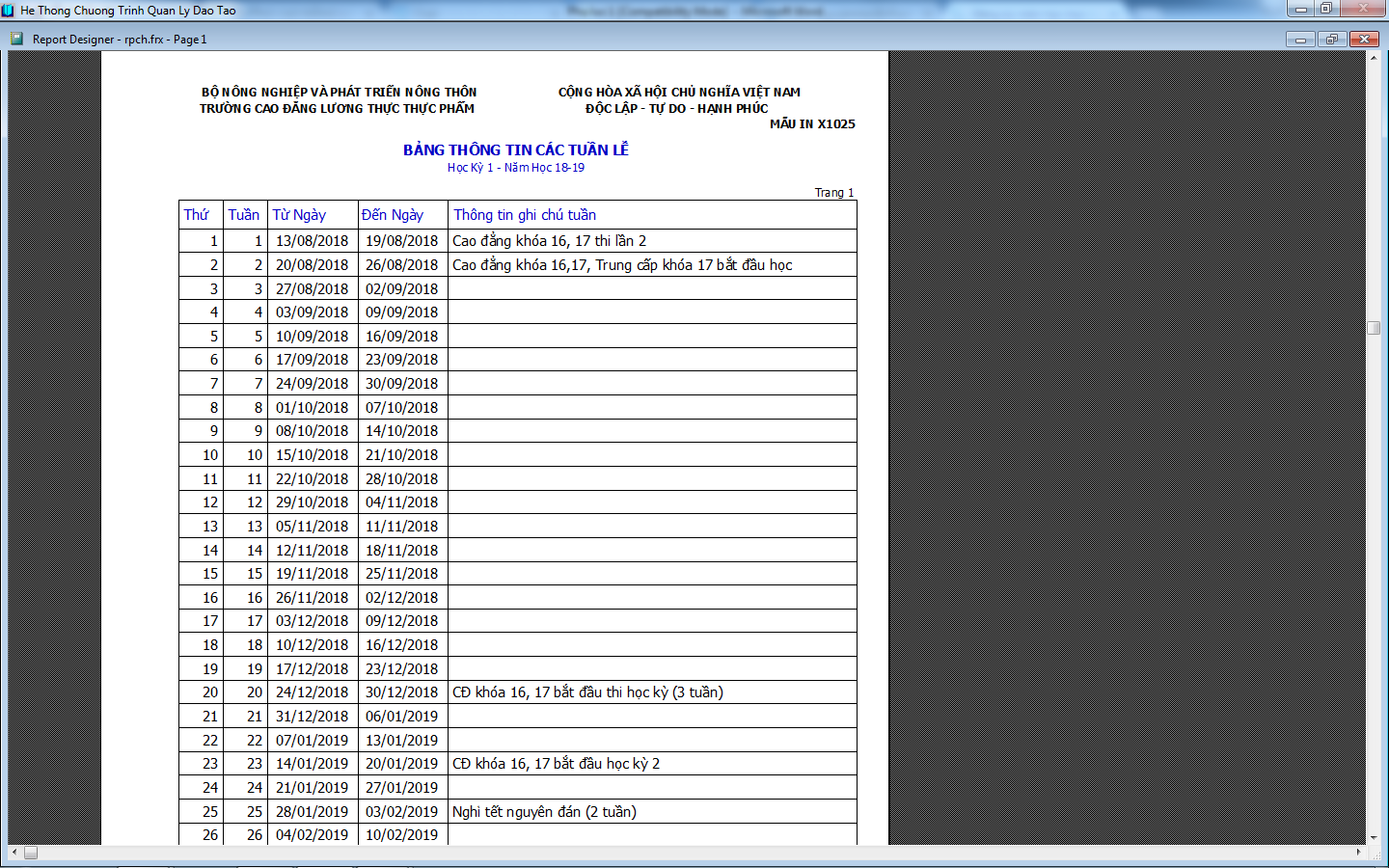 b. Các ngày nghỉ - Ngày Lễ Quốc khánh 02/9/2018 : Nghỉ 1 ngày- Tết dương lịch 01/01/2019: Nghỉ 1 ngày2. Đăng nhập vào hệ thống Edusoft webSau khi người dùng vào website (http://daotao.cfi.edu.vn/), để có thể sử dụng được các chức năng của website người dùng cần đăng nhập vào chương trình bằng mã tài khoản (mã HSSV) và password (ngày tháng năm sinh của HSSV 6 số), khung đăng nhập như hình (nằm ngay dưới menu)Sau khi nhập chính xác tên đăng nhập và mật khẩu bấm nút đăng nhập để vào website. Màn hình sau đây hiện lên sau khi đăng nhập thành công.3. Thao tác Xem học phí:Chọn “XEM HỌC PHÍ” để in thông tin đăng ký học kỳ 1 năm học 2018-2019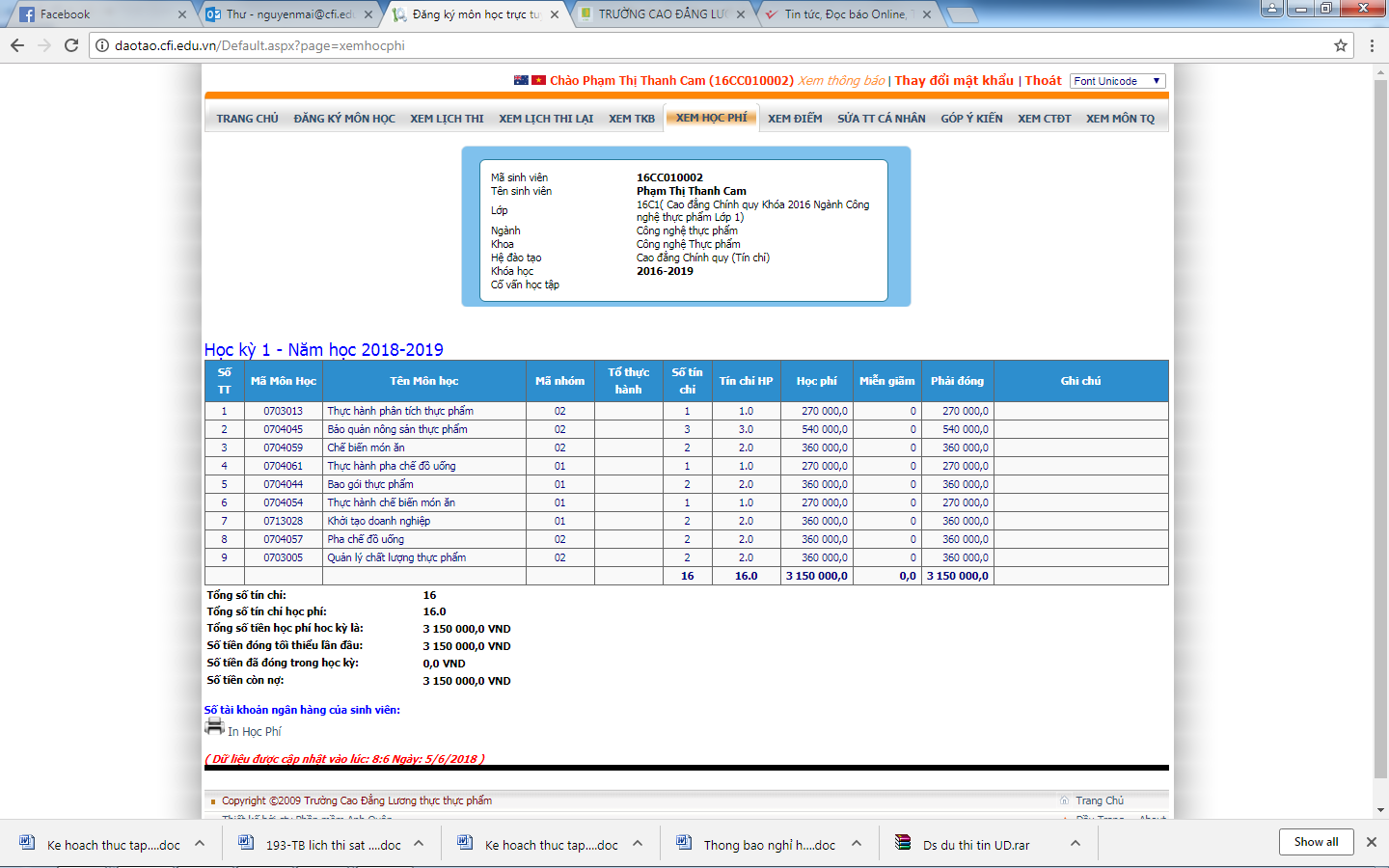 Màn hình sau đây xuất hiện sau khi bấm nút in học phí: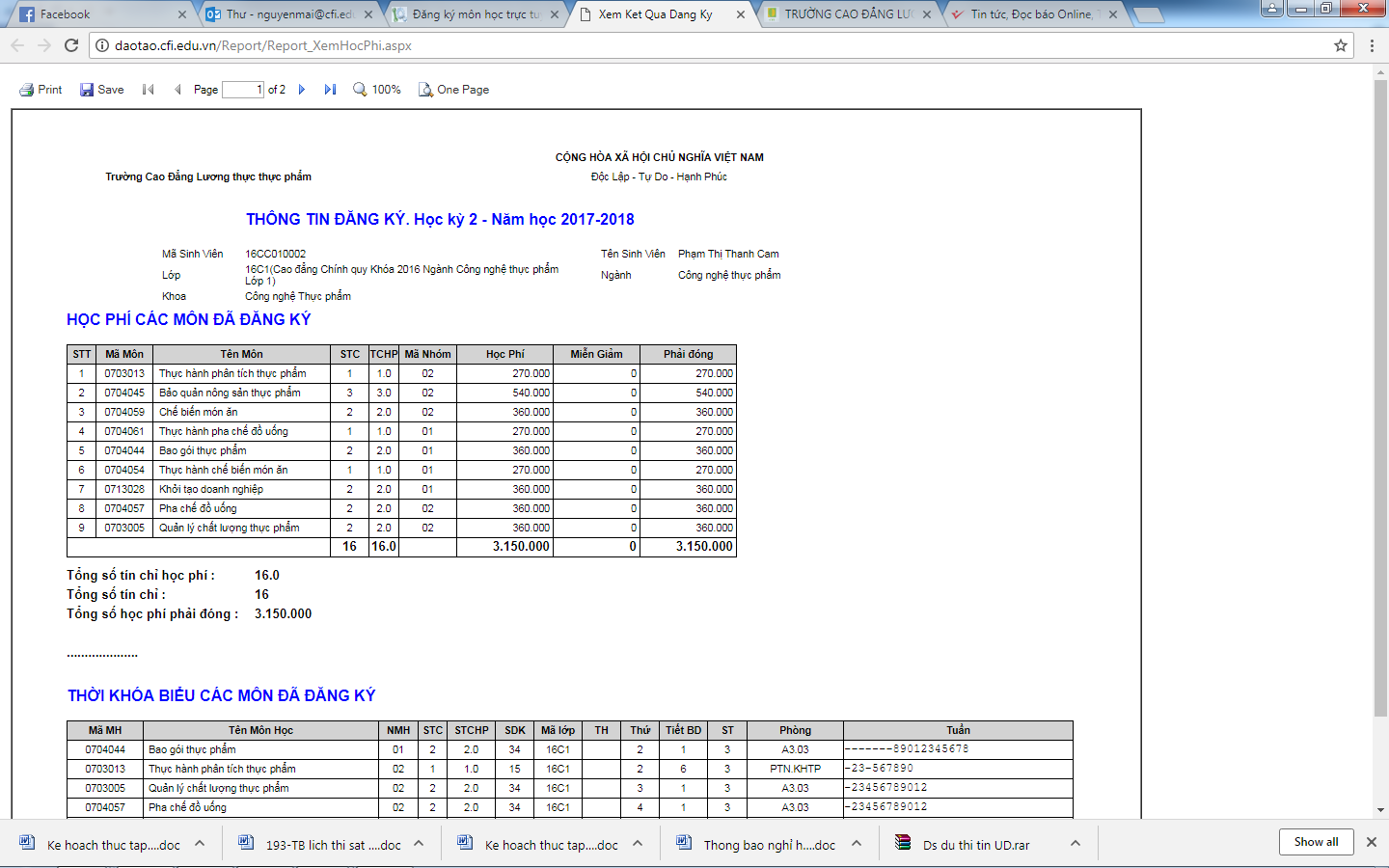 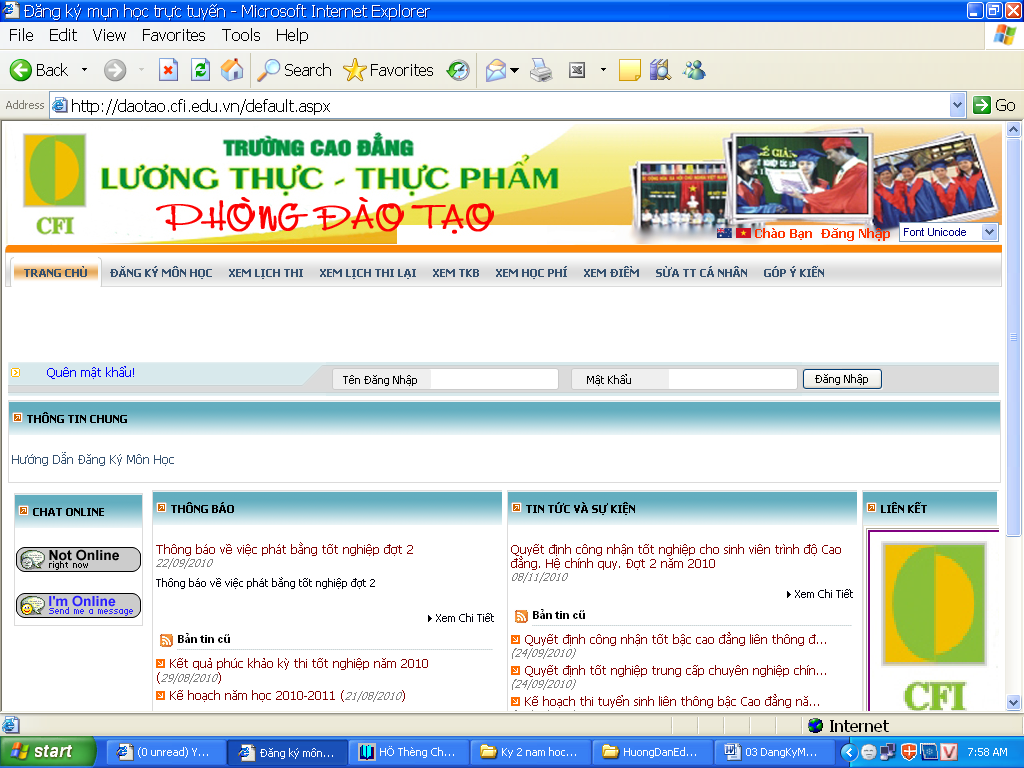 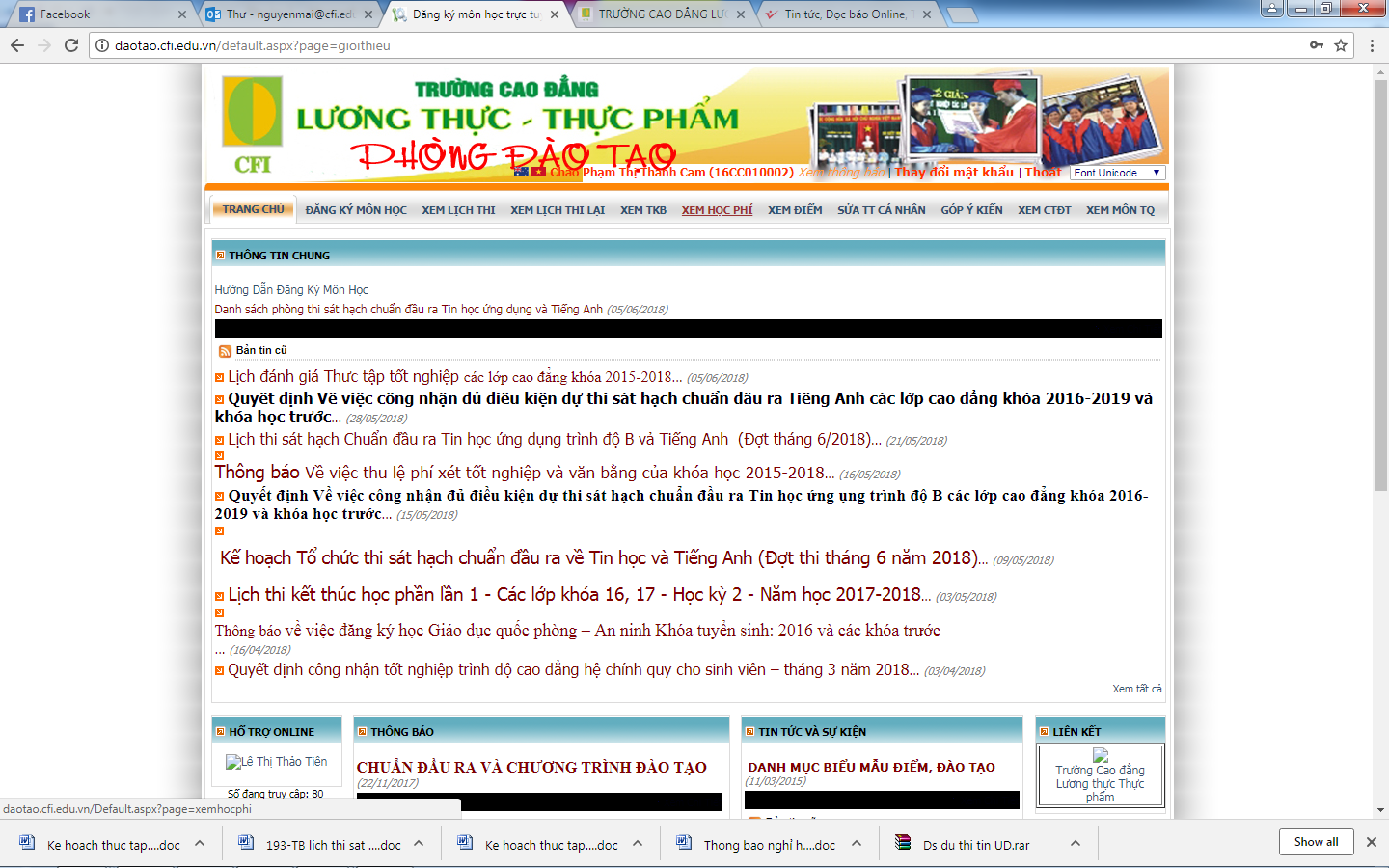 